Классные часы о правилах поведения на водеБезопасное поведение на воде — один из главных аспектов жизни, с которым учителя должны познакомить школьников. Удобнее всего проводить такой классный час перед летними каникулами, чтобы информация не утратила свою актуальность.Очень хорошо будет пригласить на классный час о поведении на воде сотрудника МЧС, который сможет ответить на все вопросы, а также познакомит с главными способами оказания первой помощи. Однако, если такой возможности нет, можно познакомить с правилами поведения самостоятельно. Читать далее >>>Сортировать по: Дате · Названию · Рейтингу · Комментариям · Загрузкам · Просмотрам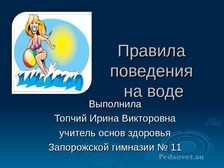 Презентация "Правила поведения на воде" для 4-7 классовДанная презентация расскажет о правилах безопасного поведения на воде и может быть использована классными руководителями при проведении классных часов и инструктажей по ТБ и учителями ОБЖ, основ здоровья при изучении соответствующей темы. 24.02.2011  15  32608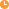 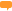 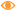  Топчий Ирина Викторовна (topirina)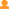 Классные часы о правилах поведения на водеБезопасное поведение на воде — один из главных аспектов жизни, с которым учителя должны познакомить школьников. Удобнее всего проводить такой классный час перед летними каникулами, чтобы информация не утратила свою актуальность.Очень хорошо будет пригласить на классный час о поведении на воде сотрудника МЧС, который сможет ответить на все вопросы, а также познакомит с главными способами оказания первой помощи. Однако, если такой возможности нет, можно познакомить с правилами поведения самостоятельно.Правила поведения на воде для школьниковОтдых на природе — волшебное средство оздоровления организма. Летом начинается чудесная пора купального сезона, зимой на водоемах устраивают катки, занимаются рыбной ловлей. Однако счастливое времяпрепровождение может закончиться плачевно, если не соблюдать простейшие правила безопасного поведения на воде.Задача родителей и педагогов объяснить детям доступными им способами элементарные нормы безопасности. Как известно, детям лучше запомнится наглядный пример, чем длинная и скучная лекция. Поэтому для такого разговора можно подготовить презентацию о правилах поведения на воде, добавить туда картинки. Можно использовать творческий подход и сочинить стихи о правилах поведения на воде. Закрепить результат поможет викторина по теме.Правила безопасного поведения на воде летомЧтобы избежать печальных последствий отдыха у водоема, каждый человек должен своевременно научиться плавать, знать меры безопасности и способы оказания первой помощи. Ни в коем случае нельзя оставлять детей без присмотра взрослых у водоема и тем более в воде.Свод основных правил поведения на воде поможет сделать летний отдых приятным и полезнымНеобходимо быть сосредоточенным, находясь в водоеме. По статистике, чаще всего тонут люди, умеющие хорошо плавать. Уверенность в себе может сыграть злую шутку, потому что человек уже не будет столь же внимательным, как тот, кто еще не овладел искусством плавания на 100 %.Не паниковать и не бояться. Распространены случаи, когда люди теряют ориентацию, заплывая слишком далеко или пугаясь. Чтобы восстановить равновесие необходимо научиться отдыхать прямо на воде. Это довольно просто сделать. Нужно лечь на спину, раскинуть ноги и руки в стороны. Стараться дышать ровно. Если ноги начинают опускаться под воду, надо согнуть руки в запястьях и приподнять кисти над водой. Передохнув таким образом и успокоив свое внутреннее состояние, можно продолжить путь к берегу.Купаться сразу после еды не рекомендуется, лучше подождать 1,5 — 2 часа.Нельзя купаться в открытых водоемах с температурой воды ниже 15 градусов. Это может привести к судорогам, холодному шоку и потере сознания.Можно купаться только в специально отведенных для этого местах.Необходимо избегать незнакомых территорий, нырять там. Ведь под водой могут находиться коряги, бревна и прочий мусор, за который легко зацепиться.Не заплывать за буйки и специальные заграждения, отвечающие нормам безопасности.Ни в коем случае нельзя прыгать и нырять с мостов, лодок и других сооружений, не приспособленных для этого.Не стоит подплывать близко к лодкам, катерам и другим видам водного транспорта. Рядом с ними уровень воды повышается, при их отплытии человека может затянуть под воду.Избегать заболоченных мест. Зачастую под водой прячутся тина и водоросли, в которых можно запутаться. Если это произошло, не надо пугаться, лучше позвать на помощь или медленно выбираться самому. Грести нужно у самой поверхности воды, а также делать частые остановки, чтобы освободиться от стеблей растений.Запрещается резко входить в воду после длительно пребывания на солнце, организму необходима адаптация к перепаду температур.Необходимо сообщить спасателям, если заметили в водоеме нетрезвого человека. Ведь купаться в состоянии алкогольного опьянения нельзя.Следует избегать мест с сильным течением и водоворотами. Если этого сделать не удалось, нужно глубоко нырнуть и резко отплыть в сторону. Так можно избежать воронки. Плыть же стоит по течению, стараясь продвигаться к берегу.Нельзя входить в водоем во время шторма, сильного прибоя, непогоды.Запрещается подавать ложные просьбы о помощи.Нельзя баловаться в воде, толкать кого-то в воду, неожиданно подплывать под водой и тянуть вниз, а также топить в шутку. Шалости могут обернуться серьезными последствиями.Правила поведения на льду и воде в зимний периодПрежде чем ступить на лед водоема, нужно оценить его. Относительно безопасным считается лед толщиной не менее 7 сантиметров. Он образуется при устойчивых морозах и температуре воздуха не выше 10 градусов.Стоит обратить внимание на цвет льда. Если он молочно-белый или покрыт шероховатой корочкой снега, рисковать не стоит. Кроме того, лед в местах произрастания кустарников и камышей тоже нельзя назвать прочным. Критерием безопасности является прозрачный лед с синим или зеленым оттенком.Если человек пришел на водоем с целью рыбной ловли, стоит помнить, что большое скопление людей вокруг одной лунки может привести к расколу льда.Если на водоеме соорудили каток, толщина льда должна превышать 12 сантиметров.Нельзя выходить на  водоем, покрытый льдом, в темное время суток.Ни в коем случае не нужно проверять прочность льда ударом ноги. Это может быть неэффективно. Лед начнет трескаться изнутри, этого можно не заметить и продолжить путь без опасений. Под тяжестью человеческого тела, лед расколется и человек окажется в холодной в воде. По статистике, при температуре воды в 2-3 градуса смерть человека наступит через 10-15 минут. Поэтому нужно быть бдительными и никогда не отпускать детей на водоем без присмотра.Соблюдая простые и понятные правила поведения на воде, отдых может стать полезным и незабываемым.В рамках классного часа познавательный материал можно совместить с ролевыми играми, в ходе которых учащиеся смогут представить себя в качестве спасателя, потерпевшего, очевидца и приобрести необходимые навыки.